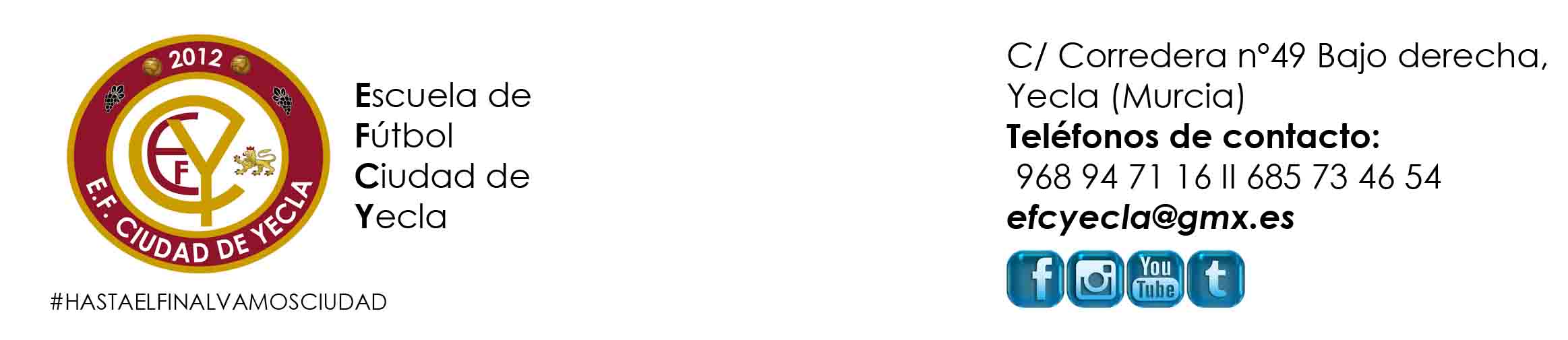 CRÓNICAPartido disputado el domingo a las 11 de la mañana ante un rival directo, que se encontraba a tan sólo un punto de nosotros en la clasificación y en donde los nuestros sabían de la importancia del encuentro.El partido comenzaba con un dominador claro y era de color vinotinto, donde a los 10 minutos ya íbamos ganando 2-0 con dos golazos de Enrique. El Ciudad siguió apretando pero poco a poco el equipo local empezó a entrar un poco más en juego y en los últimos 10 minutos de la primera parte fueron superiores a nosotros pero no pudieron reducir distancias en el marcador. Llegábamos al descanso con 2-0 en el marcador.Tras la vuelta de vestuarios el equipo vinotinto no dio ninguna opción al rival, y empezaron a generarse ocasiones teniendo como protagonistas a Dani que envió un balón al larguero, Enrique, Dalmau, Gonzalo y otro travesaño de Alberto Abellán. El resultado se mantendría así hasta que a falta de 10 min, Enrique conseguía por segunda semana consecutiva un hattrick, poniendo el definitivo 0-3 en el marcador.Resultado justo que nos permite seguir estando en la zona alta de la clasificación, Enhorabuena chicos.Categoría: ALEVIN BJornada:11Rival:CD BULLENSELugar del encuentro:Complejo deportivo Nicolás de las PeñasEquipo de inicio:Juanan, Raúl Yago, Dani, Luis, Alberto Abellán, Gonzalo, Dalmau y EnriqueTambién jugaron:Iker, Darío, Javi Puche, Pablo Díaz, Aarón, David y GarciResultado final:0-3Observaciones: